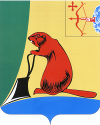 Печатное средство массовой информации органов местного самоуправления Тужинского муниципального районаБюллетень муниципальных нормативных правовых актов№ 12 (291)28 мая 2021 годапгт ТужаСОДЕРЖАНИЕРаздел I. Постановления и распоряжения главы района и администрации Тужинского района АДМИНИСТРАЦИЯ ТУЖИНСКОГО МУНИЦИПАЛЬНОГО РАЙОНАКИРОВСКОЙ ОБЛАСТИПОСТАНОВЛЕНИЕО внесении изменений в постановление администрации Тужинского муниципального района 
от 31.01.2019 № 43В соответствии с Федеральными законами от 06.10.2003 № 131-ФЗ «Об общих принципах организации местного самоуправления в Российской Федерации», от 24.06.1998 № 89-ФЗ «Об отходах производства и потребления», Правилами обустройства мест (площадок) накопления твердых коммунальных отходов и ведения их реестра, утвержденными постановлением Правительства Российской Федерации от 31.08.2018 № 1039, администрация Тужинского муниципального района ПОСТАНОВЛЯЕТ:Внести изменения в постановление администрации Тужинского муниципального района от 31.01.2019 № 43 «Об утверждении реестра мест (площадок) накопления твердых коммунальных отходов, расположенных на территории городского и сельских поселений, входящих в состав муниципального образования Тужинский муниципальный район» (далее – постановление, реестр), утвердив реестр в новой редакции согласно приложению.Контроль за выполнением постановления возложить на первого заместителя главы администрации Тужинского муниципального района по жизнеобеспечению Зубареву О.Н.Опубликовать настоящее постановление на официальном сайте органов местного самоуправления муниципального образования Тужинский муниципальный район Кировской области.Настоящее постановление вступает в силу с момента опубликования в Бюллетене муниципальных нормативных правовых актов органов местного самоуправления Тужинского муниципального района Кировской области.Глава Тужинского муниципального района   Л.В. БледныхПриложение УТВЕРЖДЕНЫпостановлением администрации Тужинского муниципального района от 21.05.2021 № 158РЕЕСТР мест (площадок) накопления твердых коммунальных отходов, расположенных на территории городского и сельских поселений, входящих в состав муниципального образования Тужинский муниципальный район* - схема размещения мест (площадок) накопления твердых коммунальных отходов в электронном виде.__________АДМИНИСТРАЦИЯ ТУЖИНСКОГО МУНИЦИПАЛЬНОГО РАЙОНАКИРОВСКОЙ ОБЛАСТИПОСТАНОВЛЕНИЕО внесении изменений в постановление администрации Тужинского муниципального района 
от 25.12.2012 № 747В соответствии со статьей 19 Федерального закона от 12.06.2002 № 67-ФЗ «Об основных гарантиях избирательных прав и права на участие в референдуме граждан Российской Федерации» администрация Тужинского муниципального района ПОСТАНОВЛЯЕТ:1. Внести изменения в приложение к постановлению администрации Тужинского муниципального района от 25.12.2012 № 747 «Об образовании избирательных участков, участков референдума», изложив строку пункта 6 Списка избирательных участков, участков референдума, образованных на территории Тужинского района, и их границы в новой редакции согласно приложению. 2. Контроль за выполнением постановления возложить на управляющего делами – начальника управления делами администрации Тужинского муниципального района Шишкину С.И. 3. Опубликовать настоящее постановление в Бюллетене муниципальных нормативных правовых актов органов местного самоуправления Тужинского муниципального района Кировской области.Глава Тужинского муниципального района   Л.В. БледныхПриложение УТВЕРЖДЕНЫпостановлением администрации Тужинского муниципального района от 26.05.2021 № 159ИЗМЕНЕНИЯв Списке избирательных участков, участков референдума, 
образованных на территории Тужинского района, и их границ__________АДМИНИСТРАЦИЯ ТУЖИНСКОГО МУНИЦИПАЛЬНОГО РАЙОНАКИРОВСКОЙ ОБЛАСТИПОСТАНОВЛЕНИЕО внесении изменений в постановление администрации Тужинского муниципального района Кировской области от 07.08.2015 № 290В соответствии с приказами Минспорта России от 21.12.2015 №1219«Об утверждении порядка создания центров тестирования по выполнению нормативов испытаний (Тестов) Всероссийского физкультурно-спортивного комплекса «Готов к труду и обороне» (ГТО) и положения о них», 
от 12.02.2019 № 90 «Об утверждении государственных требований всероссийского физкультурно-спортивного комплекса «Готов к труду и обороне» (ГТО)»,администрация Тужинского муниципального района ПОСТАНОВЛЯЕТ:Внести в Положение о центре тестирования по выполнению видов испытаний (тестов), нормативов, требований к оценке уровня знаний и умений в области физической культуры и спорта 
в Тужинском муниципальном районе Кировской области, утвержденное постановлением администрации Тужинского муниципального района от 07.08.2015 № 290 «О Центре тестирования по выполнению видов испытаний (тестов), нормативов, требований к оценке уровня знаний и умений в области физической культуры и спорта в Тужинском муниципальном районе Кировской области» ( далее - Положение) следующие изменения:1.1.В подразделе 2.1. раздела 2Положенияслова «от 08.07.2014 № 575» заменить словами 
«от 12.02.2019 № 90».1.2. Подраздел 2.2 раздела 2 Положения дополнить пунктом 2.2.3. следующего содержания:«2.2.3. Оценка выполнения нормативов испытаний (тестов) комплекса ГТО населением, представление лиц, выполнивших нормативы испытаний (тестов) комплекса ГТО к награждению соответствующим знаком отличия комплекса ГТО.».1.3.В подразделе 2.3. раздела 2 Положения слова «от 29.08.2014 № 739» заменить словами 
«от 28.01.2016 № 54».1.4. Подраздел 2.3 раздела 2 Положения дополнить пунктом 2.3.10. следующего содержания:«2.3.10. Подготовка представления о награждении соответствующими знаками отличия комплекса ГТО лиц, выполнивших нормативы испытаний (тестов) комплекса ГТО.».2.Настоящее постановление вступает в силу с момента опубликования в Бюллетене муниципальных нормативных правовых актов органов местного самоуправления Тужинского муниципального района Кировской области.Глава Тужинского муниципального района   Л.В. БледныхАДМИНИСТРАЦИЯ ТУЖИНСКОГО МУНИЦИПАЛЬНОГО РАЙОНАКИРОВСКОЙ ОБЛАСТИПОСТАНОВЛЕНИЕОб организации отдыха, оздоровления и занятости детей и подростков в Тужинском районеВ соответствии со статьями 7, 15 Федерального закона от 06.10.2003 № 131-ФЗ «Об общих принципах организации местного самоуправления в Российской Федерации», на основании постановления Правительства Кировской области от 10.03.2017 № 52/146 «Об организации 
и обеспечении отдыха и оздоровления детей и молодежи на территории Кировской области», в целях организации и обеспечения отдыха, оздоровления и занятости детей и молодежи в Тужинском районе, администрация Тужинского муниципального района ПОСТАНОВЛЯЕТ:Утвердить:Состав районной межведомственной комиссии по организации отдыха, оздоровления 
и занятости детей и подростков в Тужинском районе согласно приложению №1.Перечень документов, необходимых для  подтверждения статуса льготной категории детей для пребывания в лагере с дневным пребыванием в образовательных организациях Тужинского муниципального района Кировской области согласно приложению № 2.Продолжительность пребывания детей в лагерях с дневным пребыванием в период летних каникул не менее 18 рабочих  дней в смену, в период зимних, весенних и осенних каникул - 
не менее 5 рабочих дней в смену.Режим пребывания детей в лагерях с дневным пребыванием с 8.30 до 14.30 часов 
с организацией 2-х разового горячего полноценного питания.Возраст детей в лагерях с дневным пребыванием от 6 до 17 лет (включительно).2. Муниципальному казённому учреждению «Управление образования администрации Тужинского муниципального района»:2.1. Организовать  работу оздоровительных лагерей с дневным пребыванием детей на базе образовательных организаций.2.2. Уделять особое внимание организации отдыха, оздоровления и занятости детей, находящихся в трудной жизненной ситуации, социально опасном положении, а также реализации мер по профилактике безнадзорности и правонарушений несовершеннолетних.3. Руководителям учреждений, организующих лагеря с дневным пребыванием рекомендовать:3.1. Обеспечить качественную и своевременную подготовку материально-технической базы оздоровительных лагерей, обратив особое внимание на подготовку пищеблоков, систем водоснабжения и водоотведения, санитарно-техническое состояние пищеблоков.3.2. Не допускать открытие оздоровительных лагерей с дневным пребыванием без санитарно-эпидемиологического заключения о соответствии оздоровительного лагеря санитарным правилам.3.3. Организовать не позднее, чем за две недели до открытия лагеря противоклещевую (акарицидную) и дератизационную обработку территории лагеря.3.4. Организовать полноценное и рациональное питание детей, обеспечив выполнение норм питания по набору продуктов в соответствии с санитарными нормами и правилами.3.5. Обеспечить прием на работу в оздоровительные лагеря сотрудников при условии прохождения ими медицинского обследования, гигиенического обучения, привитых в соответствии 
с национальным календарём профилактических прививок и прошедших профессиональную гигиеническую подготовку с аттестацией.3.6. Осуществлять комплекс мер, направленных на недопущение случаев детского дорожно-транспортного травматизма, обучение детей навыкам безопасного поведения на дорогах и улицах.3.7. Принять меры по обеспечению безопасности детей, персонала, сохранности имущества.4. Отделу культуры, спорта и молодежной политики администрации Тужинского муниципального района:4.1. Активизировать участие учреждений культуры в организации каникулярной занятости детей и подростков. 4.2. Организовать проведение спортивно-массовых и культурно-массовых мероприятий с детьми и подростками в каникулярное время.5. Рекомендовать Кировскому областному государственному казенному учреждению Центру занятости населения Тужинского района:5.1.Организовать трудоустройство несовершеннолетних граждан в возрасте от 14 до 18 лет 
на временные рабочие места в период каникул и в свободное от учёбы время.5.2. Оказать материальную поддержку несовершеннолетним гражданам в возрасте от 14 до 18 лет в период их участия во временных работах.6. Рекомендовать Кировскому областному государственному бюджетному учреждению здравоохранения «Тужинская центральная районная больница»:6.1. Оказать содействие в комплектовании оздоровительных лагерей с дневным пребыванием детей медицинскими работниками.6.2.Оказывать содействие в проведении медицинских осмотров, вакцинации и лабораторных обследований сотрудников, принимаемых на работу в оздоровительные лагеря с дневным пребыванием детей, а также медицинских осмотров несовершеннолетних граждан в возрасте от 14 до 18 лет, направляемых на временные работы.7. Рекомендовать Тужинскому отделу Кировского областного государственного автономного учреждения социального обслуживания «Межрайонный комплексный центр социального обслуживания населения в Тужинском районе» организовывать отдых и оздоровление детей, находящихся в трудной жизненной ситуации в лагерях с дневным пребыванием на базе образовательных организаций 
и в загородных лагерях.8. Рекомендовать пункту полиции «Тужинский» МО МВД России «Яранский»:8.1. Оказывать содействие в обеспечении общественной безопасности и правопорядка в местах массового пребывания детей и подростков, в том числе в оздоровительных лагерях.8.2. Организовать проведение в оздоровительных лагерях мероприятий, направленных 
на формирование правосознания несовершеннолетних и профилактику правонарушений. 9. Рекомендовать Отделу  надзорной деятельности  и профилактической работы Арбажского 
и Тужинского районов Управления надзорной деятельности и профилактической работы Главного управления МЧС России по Кировской области:9.1. Провести проверку противопожарного состояния оздоровительных лагерей с дневным пребыванием детей перед началом летнего сезона  и организовать противопожарный надзор в период отдыха и оздоровления детей.9.2. Обеспечить организационно-методическую, профилактическую работу с организациями отдыха и оздоровления детей по созданию в них безопасных условий пребывания.10. Признать утратившими силу постановления администрации Тужинского муниципального района Кировской области:10.1.  От 28.04.2017 № 143  «Об организации отдыха, оздоровления и занятости детей 
и молодежи в Тужинском районе».10.2.От  27.03.2018 № 81«О внесении изменений в постановление администрации Тужинского муниципального района от 28.04.2017 № 143».10.3. От08.05.2019 года № 157 «О внесении изменения в постановление администрации Тужинского муниципального района от 28.04.2017 № 143».11. Настоящее постановление вступает в силу с момента официального опубликования 
в Бюллетене муниципальных нормативных правовых актов органов местного самоуправления Тужинского муниципального района Кировской области.12.Контроль за выполнением постановления возложить на заместителя главы администрации Тужинского муниципального района по социальным вопросам – начальника управления образования Марьину Н.А.Глава Тужинского муниципального района   Л.В. БледныхПриложение № 1УТВЕРЖДЕНпостановлением администрации Тужинского муниципального района от 27.05.2021 № 162СОСТАВрайонной межведомственной комиссиипо организации отдыха, оздоровления и занятости детей и подростков в Тужинском районе___________Приложение № 2УТВЕРЖДЕНпостановлением администрации Тужинского муниципального района от 27.05.2021 № 162ПЕРЕЧЕНЬ документов, необходимых для подтверждения статуса льготной категории детей для пребывания в лагере с дневным пребыванием в образовательных организациях Тужинского муниципального района Кировской областиПраво на предоставление льготы для пребывания в лагере с дневным пребыванием детей 
в образовательных организациях Тужинского района Кировской области имеют следующие категории детей, из семей, находящихся в трудной жизненной ситуации:-дети из малообеспеченных (малоимущих) семей, с совокупным доходом на каждого члена семьи ниже прожиточного минимума, установленного Правительством Кировской области;-дети из семей, находящихся в социально опасном положении;- дети, состоящие на профилактическом учете в Комиссии по делам несовершеннолетних 
и защите их прав при администрации Тужинского муниципального района;- дети из многодетных семей, имеющие 3 и более несовершеннолетних детей;- дети – сироты, дети, оставшиеся без попечения родителей, находящиеся под опекой (попечительством), в приемной семье, в семье усыновителей;-дети – инвалиды;- дети из неполных семей;- дети безработных граждан.1. Порядок предоставления льгот:2.	Документы, необходимые для подтверждения статуса льготной категории детей, предоставляются в образовательные организации, на базах которых будут функционировать лагеря с дневным пребыванием, до зачисления ребенка в лагерь. Образовательная организация издает приказ о зачислении ребенка в лагерь с дневным пребыванием детей.___________Учредитель: Тужинская районная Дума (решение Тужинской районной Думы № 20/145 от 01 октября 2012 года об учреждении своего печатного средства массовой информации - Информационного бюллетеня органов местного самоуправления муниципального образования Тужинский муниципальный район Кировской 
области, где будут официально публиковаться нормативные правовые акты, принимаемые органами местного самоуправления района, подлежащие обязательному опубликованию в соответствии с Уставом Тужинского района) Официальное издание. Органы местного самоуправления Тужинского районаКировской области: Кировская область, пгт Тужа, ул. Горького, 5.Подписано в печать: 28 мая 2021 годаТираж: 10 экземпляров, в каждом 34 страницы.Ответственный за выпуск издания: ведущий специалист отдела организационно-правовой и кадровой работы Чеснокова Н.Р.№ п/пНаименование постановления, распоряженияРеквизиты документаСтраница1О внесении изменений в постановление администрации Тужинского муниципального района от 31.01.2019 № 43от 21.05.2021№ 1583-262О внесении изменений в постановление администрации Тужинского муниципального района от 25.12.2012 № 747от 26.05.2021№ 15927-283О внесении изменений в постановление администрации Тужинского муниципального района Кировской области от 07.08.2015 № 290от 26.05.2021№ 160294Об организации отдыха, оздоровления и занятости детей 
и подростков в Тужинском районеот 27.05.2021№ 16229-3421.05.2021№158пгт Тужапгт Тужапгт Тужапгт Тужа№ п/пДанные о нахождении мест (площадок) накопления твердых коммунальных отходов*Данные о технических характеристиках мест (площадок) накопления твердых коммунальных отходовДанные о собственниках мест (площадок) накопления твердых коммунальных отходовДанные об источниках образования твердых коммунальных отходовТужинское городское поселениеТужинское городское поселениеТужинское городское поселениеТужинское городское поселениеТужинское городское поселение1Кировская область, Тужинский район, пгт Тужа, ул.Свободы, рядом с домом 6.Покрытие – асфальтПлощадь 6 м2Количество контейнеров - 2Объем – 0,75 м3Кировское областное государственное бюджетное учреждение для детей-сирот и детей, оставшихся без попечения родителей, "Детский дом 
пгт Тужа"ОГРН 1034304500097 Юридический 
и фактический адрес: 612200, Кировская область, пгт Тужа, ул.Свободы, д.6.Детский дом пгт Тужа 
ул. Свободы, 62Кировская область, Тужинский район, пгт Тужа, ул. Набережная, рядом 
с домом 1.Покрытие – бетонПлощадь 4,5 м2Количество контейнеров- 1Объем – 1,1 м3Количество контейнеров- 1Объем – 0,75 м3ООО «Хлеб»ОГРН 1044304500239. Юридический и Фактический адрес: 612200, Кировская область, Тужинский район, пгт Тужа,  ул. Колхозная, д.15.Тужинское районное потребительское обществоОГРН 1024301288032. Фактический адрес: 612200, Кировская область, Тужинский район, пгтТужа, ул.Колхозная, д.15Хлебопекарня 
ул. НабережнаяЗдания базы РАЙПО, 
ул. Набережная3Кировская область, Тужинский район, пгт Тужа, ул.Набережная, рядом 
с домом 5.Покрытие – бетонПлощадь 4,5 м2Количество контейнеров- 2Объем – 0,75 м3Кировское областное государственное бюджетное учреждение здравоохранения "Тужинская центральная районная больница"ОГРН 1024301292531 Юридический 
и Фактический адрес: 612200, Кировская обл., 
пгт Тужа, ул.Набережная, д.5Здания Тужинской ЦРБ 
ул. Набережная, 54Кировская область, Тужинский район, пгт Тужа, ул.Горького, рядом с домом 9.Покрытие – асфальтПлощадь 6 м2Количество контейнеров - 2Объем – 1,1 м3Администрация Тужинского городского поселения Тужинского района Кировской области.ОГРН 1054304517706. Юридический 
и Фактический адрес: 612200, Кировская область, Тужинский район, пгт Тужа,  ул. Горького, д.5.Население ул. Горького д.9; ул. Фокина д.4, 5, 6, 7, 8, 9, 10, 11, 12, 13, 15, 17.5Кировская область, Тужинский район, пгт Тужа, ул.Горького, рядом с домом 17.Покрытие – асфальтПлощадь 6 м2Количество контейнеров - 2Объем – 0,75 м3ООО «Агроторг» ОГРН 1037843023734 Фактический адрес: 612200, Кировская обл., пгт Тужа, ул.Горького, д.17 Юридический адрес: 195025, г. С.Петербург, пр Невский, д. 90/92магазин «Пятёрочка»ул.Горького, д.176Кировская область, Тужинский район, пгт Тужа, ул.Фокина, рядом с домом 18б.Покрытие – асфальтПлощадь 9 м2Количество контейнеров - 1Объем – 0,75 м3 с местом для крупногабаритных отходовМуниципальное казенное учреждение дошкольного образования ДЮСШ пгт Тужа Кировской областиОГРН 1024301294203 Юридический 
и Фактический адрес: 612200, Кировская обл., 
пгт Тужа, ул.Фокина, 18БДЮСШ ул.Фокина, 18Б7Кировская область, Тужинский район, пгт Тужа, ул.Заводская, рядом с домом 6а.Покрытие – асфальтПлощадь 3 м2Количество контейнеров - 1Объем – 1,1 м3 (ООО Лукойл «Уралнефтепродукт»)ОГРН 1025900508215 Фактический адрес: 612200, Кировская обл., пгт Тужа, ул.Заводская, д.6А Юридический адрес: 450057 Республика Башкортостан г. Уфа, ул. Цюрупы, д. 16 ОГРН: 1027402893418АЗС №81 ул.Заводская, д.6А8Кировская область, Тужинский район, пгт Тужа, ул.Калинина, АЗС Движение.Покрытие – асфальтПлощадь 3 м2Количество контейнеров - 1Объем – 0,75 м3ООО ЧепецкнефтепродуктОГРН 1024300748812 Фактический адрес: 612200, Кировская обл., пгт Тужа, ул.Калинина   Юридический адрес: 613048, Кировская обл., г. К-Чепецк, ул. Мелиораторов, д.26АЗС №60 ул. Калинина9Кировская область, Тужинский район, пгт Тужа, ул.Молодежная, рядом 
с домом 1Покрытие – бетонПлощадь 5,44 м2Количество контейнеров - 1Объем – 1,1 м3 с местом для крупногабаритных отходовАдминистрация Тужинского городского поселения Тужинского района Кировской области.ОГРН 1054304517706. Юридический 
и Фактический адрес: 612200, Кировская область, Тужинский район, пгт Тужа,  ул. Горького, д.5.Население ул. Молодежная  д. 1, 2, 3, 4, 5, 6;ул.Суворова д. 18, 19, 20, 21, 22, 23, 24, 24А, 25, 26, 27, 29.10Кировская область, Тужинский район, пгт Тужа, ул.Кирова, рядом с домом 2Покрытие – бетонПлощадь 5,44 м2Количество контейнеров - 1Объем – 1,1 м3с местом для крупногабаритных отходовАдминистрация Тужинского городского поселения Тужинского района Кировской области.ОГРН 1054304517706. Юридический 
и Фактический адрес: 612200, Кировская область, Тужинский район, пгт Тужа,  ул. Горького, д.5.Население ул. Кирова д. 1, 2, 3, 4, 5, 6, 7, 8, 9, 10, 11, 12; ул.Механизаторов д. 1, 2, 3, 4, 5, 6, 7, 8, 9; ул.Суворова д. 10, 11, 12, 13, 14, 15, 16, 17; пер. Суворова д. 1, 3, 5, 7, 9, 9А, 11, 13, 15.11Кировская область, Тужинский район, пгт Тужа, ул.Лермонтова, рядом 
с домом 14Покрытие – бетонПлощадь 5,44 м2Количество контейнеров - 2Объем – 1,1 м3Администрация Тужинского городского поселения Тужинского района Кировской области.ОГРН 1054304517706. Юридический 
и Фактический адрес: 612200, Кировская область, Тужинский район, пгт Тужа,  ул. Горького, д.5.Население ул. Кирова д. 15, 17, 19, 20, 21, 22, 23, 24, 25; ул.Лермонтова д. 7, 8, 9, 10, 11, 12, 13, 14, 15, 15А, 16, 17, 18, 21, 22, 23, 24, 25, 27, 29, 31.12Кировская область, Тужинский район, пгт Тужа, ул.Лермонтова, рядом 
с домом 8Покрытие – бетонПлощадь 5,44 м2Количество контейнеров - 2Объем – 1,1  м3Администрация Тужинского городского поселения Тужинского района Кировской области.ОГРН 1054304517706. Юридический 
и Фактический адрес: 612200, Кировская область, Тужинский район, пгт Тужа,  ул. Горького, д.5.Население ул. Горького 
д. 19, 21, 23, 24, 28, 29, 30, 31, 32, 33, 34, 35, 36, 37, 38, 40, 42, 44; пер.Горького 1, 2, 3; ул.Лермонтова д. 1, 2, 3, 4, 5, 6; ул.Химиков д. 1, 2, 3, 4, 5, 6, 8.13Кировская область, Тужинский район, пгт Тужа, перекресток ул.Свободы, рядом с домом 13Покрытие – бетонПлощадь 5,44 м2Количество контейнеров - 2Объем – 1,1  м3Администрация Тужинского городского поселения Тужинского района Кировской области.ОГРН 1054304517706. Юридический 
и Фактический адрес: 612200, Кировская область, Тужинский район, пгт Тужа,  ул. Горького, д.5.Население ул. Труда д. 2, 3, 3А, 4, 5, 5А, 6, 7; ул. Свободы д. 11, 13, 15, 16, 17, 18, 20, 22, 24, 26, 28, 30, 32, 34, 36.14Кировская область, Тужинский район, пгт Тужа, ул.Советская, рядом с домом 25Покрытие – бетонПлощадь 5,44 м2Количество контейнеров - 1Объем – 1,1 м3 с местом для крупногабаритных отходовАдминистрация Тужинского городского поселения Тужинского района Кировской области.ОГРН 1054304517706. Юридический 
и Фактический адрес: 612200, Кировская область, Тужинский район, пгт Тужа,  ул. Горького, д.5.Население ул. Труда д. 1;  ул. Советская д. 19, 21, 23, 25, 27, 29, 31, 33, 34, 35, 36, 36А, 37, 38, 40, 42, 44, 46, 48, 48А, 50, 52, 54, 56.15Кировская область, Тужинский район, пгт Тужа, ул.Советская, рядом с домом 15Покрытие – бетонПлощадь 5,44 м2Количество контейнеров - 2Объем – 1,1 м3Администрация Тужинского городского поселения Тужинского района Кировской области.ОГРН 1054304517706. Юридический 
и Фактический адрес: 612200, Кировская область, Тужинский район, пгт Тужа,  ул. Горького, д.5.Население ул. Колхозная     д. 1, 2, 3, 5;  ул. Советская д. 9, 11, 18, 22, 24, 26.16Кировская область, Тужинский район, пгт Тужа, ул.Советская, рядом с домом 10Покрытие – бетонПлощадь 5,44 м2Количество контейнеров - 1Объем – 1,1 м3 с местом для крупногабаритных отходовАдминистрация Тужинского городского поселения Тужинского района Кировской области.ОГРН 1054304517706. Юридический и Фактический адрес: 612200, Кировская область, Тужинский район, пгт Тужа,  ул. Горького, д.5.Население ул. Советская 
д. 1, 2, 3, 4, 8, 12, 14, 16; ул. Орджоникидзе  д. 15, 24, 26, 28, 30, 32, 34; ул. Некрасова д. 28, 30, 31, 3317Кировская область, Тужинский район, пгт Тужа, ул.Свободы, рядом с домом 5Покрытие – бетонПлощадь 5,44 м2Количество контейнеров - 1Объем – 1,1 м3Количество контейнеров - 1Объем – 0,75 м3Администрация Тужинского городского поселения Тужинского района Кировской области.ОГРН 1054304517706. Юридический 
и Фактический адрес: 612200, Кировская область, Тужинский район, пгт Тужа,  ул.Горького, д.5.МБУ ДО Тужинская районная детская музыкальная школаОГРН 1024301292586. Юридический 
и Фактический адрес: 612200, Кировская область, Тужинский район, пгтТужа, ул.Свободы, д.6.Население ул. Свободы 
д. 1, 5детская музыкальная школа ул.Свободы, д.618Кировская область, Тужинский район, пгт Тужа, ул.Орджоникидзе, рядом 
с домом 11Покрытие – бетонПлощадь 5,44 м2Количество контейнеров - 2Объем – 1,1 м3Администрация Тужинского городского поселения Тужинского района Кировской области.ОГРН 1054304517706. Юридический 
и Фактический адрес: 612200, Кировская область, Тужинский район, пгт Тужа,  ул. Горького, д.5.Население 
ул. Орджоникидзе  д. 9, 11, 13, 14, 16, 18, 20, 22.19Кировская область, Тужинский район, пгт Тужа, ул.Орджоникидзе, рядом 
с домом 7Покрытие – бетонПлощадь 5,44 м2Количество контейнеров - 2Объем – 1,1 м3Администрация Тужинского городского поселения Тужинского района Кировской области.ОГРН 1054304517706. Юридический 
и Фактический адрес: 612200, Кировская область, Тужинский район, пгт Тужа,  ул. Горького, д.5.Население 
ул. Орджоникидзе  д. 2, 4, 5, 6, 7, 8, 10, 12; ул. Горького д. 8.20Кировская область, Тужинский район, пгт Тужа, ул.Невского, рядом с домом 4Покрытие – бетонПлощадь 5,44 м2Количество контейнеров - 1Объем – 1,1 м3 с местом для крупногабаритных отходовАдминистрация Тужинского городского поселения Тужинского района Кировской области.ОГРН 1054304517706. Юридический 
и Фактический адрес: 612200, Кировская область, Тужинский район, пгт Тужа,  ул. Горького, д.5.Население ул. Невского 
д. 1, 2, 3, 4, 5, 6, 7, 9; ул.Суворова д. 1, 2, 3, 4, 5, 7, 8, 9.21Кировская область, Тужинский район, пгт Тужа, ул.Свободы, рядом с домом 14Покрытие – бетонПлощадь 9 м2Количество контейнеров - 2Объем – 0,75 м3 с местом для крупногабаритных отходовМКУК Тужинский РКДЦОГРН 1024301293598Юридический и Фактический адрес: 612200, Кировская область, Тужинский район, пгт Тужа, ул.Свободы, д.14Тужинский РКДЦ ул.Свободы, д.1422Кировская область, Тужинский район, пгт Тужа, ул.Горького, рядом с домом 14Покрытие – бетонПлощадь 9 м2Количество контейнеров - 2Объем – 01,1 м3 с местом для крупногабаритных отходовКоличество контейнеров - 1Объем – 0,75 м3 Количество контейнеров - 1Объем – 0,025 м3 Администрация Тужинского городского поселения Тужинского района Кировской области.ОГРН 1054304517706. Юридический 
и Фактический адрес: 612200, Кировская область, Тужинский район, пгт Тужа,  ул. Горького, д.5.МБУК «Тужинский районный краеведческий музей»ОГРН 1024301292564. Юридический 
и Фактический адрес: 612200, Кировская область, Тужинский район, пгтТужа, ул.Фокина, д.3.ИП Мардежева Ольга Анатольевна ОГРНИП 317435000055193. Юридический и Фактический адрес: 612200, Кировская область, Тужинский район, пгт Тужа, ул.Луговая, д.22, кв.4.Население ул. Фокина, д. 2.Тужинский районный краеведческий музей ул.Фокина, д.3ул.Колхозная (торговый павильон «Берёзка»)23Кировская область, Тужинский район, пгт Тужа, ул.Фокина, рядом с домом 18Покрытие – бетонПлощадь 9 м2Количество контейнеров - 2Объем – 1,1 м3 с местом для крупногабаритных отходовАдминистрация Тужинского городского поселения Тужинского района Кировской области.ОГРН 1054304517706. Юридический 
и Фактический адрес: 612200, Кировская область, Тужинский район, пгт Тужа,  ул. Горького, д.5.Население ул. Фокина 
д. 14, 18, 18А, 19, 20, 21, 22, 23, 24;ул.Механизаторов д.10, 11, 12, 13, 14, 15, 17.24Кировская область, Тужинский район, пгт Тужа, ул.Солнечная, рядом с домом 1Покрытие – бетонПлощадь 9 м2Количество контейнеров - 2Объем – 1,1  м3 с местом для крупногабаритных отходовАдминистрация Тужинского городского поселения Тужинского района Кировской области.ОГРН 1054304517706. Юридический 
и Фактический адрес: 612200, Кировская область, Тужинский район, пгт Тужа,  ул. Горького, д.5.Население ул. Солнечная   д. 1, 2, 3, 4, 5, 6;пер.Солнечный д. 1, 1А, 2, 4, 6, 8;ул.Фокина д.26, 27, 28, 29, 30. 25Кировская область, Тужинский район, пгт Тужа, ул.Заводская, рядом с домом 6Покрытие – бетонПлощадь 6  м2Количество контейнеров- 2Объем – 0,75 м3ООО «Сова Плюс»ОГРН 1124339000015Юридический и Фактический адрес: 612200, Кировская область, Тужинский район, пгт Тужа, Заводская, д.6Кафе, гостиница Заводская, д.626Кировская область, Тужинский район, пгт Тужа, ул.Дружбы, рядом с домом 31Покрытие – бетонПлощадь 4,5 м2Количество контейнеров - 1Объем – 0,75 м3 с местом для крупногабаритных отходовАдминистрация Тужинского городского поселения Тужинского района Кировской области.ОГРН 1054304517706. Юридический 
и Фактический адрес: 612200, Кировская область, Тужинский район, пгт Тужа,  ул. Горького, д.5.Население ул. Дружбы 
д. 11А, 13, 15, 17, 18, 19, 20, 21, 21А, 22, 23, 24, 25, 26, 27, 28, 29, 30, 31, 32, 34, 36, 38, 40, 42; ул. Профсоюзная д. 21, 23, 26, 27, 28, 29, 30, 31, 32, 33, 34, 35, 36, 38.27Кировская область, Тужинский район, пгт Тужа, ул.Первомайская, рядом 
с домом 12Покрытие – асфальтПлощадь 3 м2Количество контейнеров – 1Объем – 1,1 м3КОГП «Вятавтодор». Яранское ДУ № 45.ОГРН 1094345013916Фактический адрес: 612200, Кировская область, Тужинский район, пгт. Тужа, ул.Первомайская, д.12  Юридический адрес: 610014, г. Киров, 
ул. Грибоедова, д. 1Адм. Здание ДУ № 45 ул.Первомайская, д.1228Кировская область, Тужинский район, пгт Тужа, ул.Калинина, рядом с домом 4Покрытие – бетонПлощадь 6 м2Количество контейнеров - 1Объем – 0,75 м3 Количество контейнеров - 1Объем – 0,75 м3 Тужинское районное потребительское обществоОГРН 1024301288032. Юридический 
и Фактический адрес: 612200, Кировская область, Тужинский район, пгт Тужа, ул.Колхозная, д.15ООО «Кулинар»ОГРН 1084339000107. Юридический 
и Фактический адрес: 612200, Кировская область, Тужинский район, пгт Тужа, ул.Колхозная, д.15Аптека, гостиница 
ул. Калинина,5Кафе «Бриг» 
ул. Калинина,429Кировская область, Тужинский район, пгт Тужа, ул.Колхозная, рядом с домом 12аПокрытие – бетонПлощадь 3 м2Количество контейнеров – 1Объем – 0,75 м3Тужинское районное потребительское обществоОГРН 1024301288032. Юридический 
и Фактический адрес: 612200, Кировская область, Тужинский район, пгт Тужа, ул.Колхозная, д.15Магазин «Фламинго» ул. Колхозная, 12а30Кировская область, Тужинский район, пгт Тужа, ул.Набережная, рядом 
с домом 24Покрытие – бетонПлощадь 3 м2Количество контейнеров – 1Объем – 0,75 м3Тужинское районное потребительское обществоОГРН 1024301288032. Юридический 
и Фактический адрес: 612200, Кировская область, Тужинский район, пгт Тужа, ул.Колхозная, д.15Магазин «Раздолье» 
ул. Набережная, 2431Кировская область, Тужинский район, пгт Тужа, ул.Калинина, рядом с домом 61Покрытие – бетонПлощадь 3 м2Количество контейнеров – 1Объем – 0,75 м3Тужинское районное потребительское обществоОГРН 1024301288032. Юридический 
и Фактический адрес: 612200, Кировская область, Тужинский район, пгт Тужа, ул.Колхозная, д.15Магазин «Раздолье» 
ул. Калинина,6132Кировская область, Тужинский район, пгт Тужа, ул.Молодежная, рядом 
с домом 2аПокрытие – бетонПлощадь 3 м2Количество контейнеров – 1Объем – 0,75 м3Тужинское районное потребительское обществоОГРН 1024301288032. Юридический и Фактический адрес: 612200, Кировская область, Тужинский район, пгт Тужа, ул.Колхозная, д.15Магазин «Малинка» 
ул. Молодежная, 2а33Кировская область, Тужинский район, пгт Тужа, ул.Горького, рядом с домом 1Покрытие – бетонПлощадь 3 м2Количество контейнеров – 1Объем – 0,75 м3Тужинское районное потребительское обществоОГРН 1024301288032. Юридический 
и Фактический адрес: 612200, Кировская область, Тужинский район, пгт Тужа, ул.Колхозная, д.15Аптека, Магазин «Авокадо» ул. Горького,134Кировская область, Тужинский район, пгт Тужа, ул.Горького, рядом с домом 14Покрытие – бетонПлощадь 3 м2Количество контейнеров – 1Объем – 0,75 м3Количество контейнеров – 1Объем – 0,75 м3Тужинское районное потребительское обществоОГРН 1024301288032. Юридический 
и Фактический адрес: 612200, Кировская область, Тужинский район, пгтТужа, ул.Колхозная, д.15ООО «Кулинар»ОГРН 1084339000107. Юридический 
и Фактический адрес: 612200, Кировская область, Тужинский район, пгт Тужа, ул.Колхозная, д.15Магазины: «Раздолье», «Детский мир», «Мебель», «Электромир», «Промтовары» ул. Горького, 14Кафе «Встреча», Кулинария ул. Горького,1435Кировская область, Тужинский район, д.Покста, ул.Центральная, рядом 
с домом 29Покрытие – бетонПлощадь 3 м2Количество контейнеров – 1Объем – 0,75 м3Тужинское районное потребительское обществоОГРН 1024301288032. Юридический и Фактический адрес: 612200, Кировская область, Тужинский район, пгт Тужа, ул.Колхозная, д.15Магазин д. Покста , 
ул. Центральная,2336Кировская область, Тужинский район, д.Азансола, ул.Первомайская, рядом 
с домом 1Покрытие – бетонПлощадь 3 м2Количество контейнеров – 1Объем – 0,75 м3Тужинское районное потребительское обществоОГРН 1024301288032. Юридический 
и Фактический адрес: 612200, Кировская область, Тужинский район, пгт Тужа, ул.Колхозная, д.15Магазин д. Азансола , 
ул. Первомайская, 137Кировская область, Тужинский район, д.Коврижата, ул.Заводская, напротив дома 3Покрытие – бетонПлощадь 3 м2Количество контейнеров – 1Объем – 0,75 м3Тужинское районное потребительское обществоОГРН 1024301288032. Юридический и Фактический адрес: 612200, Кировская область, Тужинский район, пгт Тужа, ул.Колхозная, д.15Магазин д. Коврижата , 
ул. Заводская, 238Кировская область, Тужинский район, пгт Тужа, ул.Калинина, рядом с домом 3Покрытие – бетонПлощадь 3 м2Количество контейнеров – 1Объем – 0,24 м3ИП Гвоздев Г.И.ОГРН 310433901800014. Юридический 
и Фактический адрес: 612200, Кировская область, Тужинский район, пгт Тужа, ул. Лермонтова, 21а-1Магазин ул. Калинина, д.339Кировская область, Тужинский район, пгт Тужа, ул.Горького, рядом с домом 20Покрытие – бетонПлощадь 3 м2Количество контейнеров – 1Объем – 0,12 м3ИП Прыгунова О.М.ОГРН 304433934000084. Юридический 
и Фактический адрес: 612200, Кировская область, Тужинский район, пгт Тужа, ул. Строительная,38Магазин ул. ул.Горького, д.2040Кировская область, Тужинский район, пгт Тужа, ул.Орджоникидзе, рядом 
с домом 12Покрытие – бетонПлощадь 3 м2Количество контейнеров – 1Объем – 0,75 м3ИП Коновалов А.Н.ОГРН 310433923500026. Юридический 
и Фактический адрес: 612200, Кировская область, Тужинский район, пгтТужа, ул. Советская, 18-3Павильон «Шанс» 
ул. Горького41Кировская область, Тужинский район, пгт Тужа, ул.Колхозная, центральная площадьПокрытие – бетонПлощадь 3 м2Количество контейнеров – 1Объем – 0,75 м3ИП Рычков А.А.ОГРН 304433923600062. Юридический 
и Фактический адрес: 612200, Кировская область, Тужинский район, пгтТужа, ул. Калинина, 31Павильон ул.Колхозная, центральная площадь42Кировская область, Тужинский район, пгт Тужа, ул.Некрасова, рядом с домом 1АПокрытие – бетонПлощадь 3 м2Количество контейнеров – 1Объем – 0,75 м3ИП Рычков А.А.ОГРН 304433923600062. Фактический адрес: 612200, Кировская область, Тужинский район, пгтТужа, ул. Калинина, 31Павильон ул. Некрасова, д.1А43Кировская область, Тужинский район, пгт Тужа, ул.Первомайская, рядом 
с домом 16Покрытие – бетонПлощадь 3 м2Количество контейнеров – 1Объем – 0,75 м3ИП Оботнин В.А.ОГРН 304433912200049.  Фактический адрес: 612200, Кировская область, Тужинский район, пгтТужа, ул. Орждоникидзе,6Пилорама ул. Первомайская, д.1644Кировская область, Тужинский район, пгт Тужа, ул.Профсоюзная, рядом 
с домом 3Покрытие – бетонПлощадь 4,5 м2Количество контейнеров - 1Объем – 1,1 м3 с местом для крупногабаритных отходовАдминистрация Тужинского городского поселения Тужинского района Кировской области.ОГРН 1054304517706. Юридический 
и Фактический адрес: 612200, Кировская область, Тужинский район, пгт Тужа,  ул. Горького, д.5.Население ул.Профсоюзная д.1А, 1, 2, 3, 3А, 4, 5, 6, 7, 8, 9, 10, 11, 12, 13, 14, 15, 16, 17, 18, 19, 20,  22, 24.45Кировская область, Тужинский район, пгт Тужа, ул.Строительная, напротив дома 13Покрытие – бетонПлощадь 5,44 м2Количество контейнеров - 1Объем – 1,1 м3 с местом для крупногабаритных отходовАдминистрация Тужинского городского поселения Тужинского района Кировской области.ОГРН 1054304517706. Юридический 
и Фактический адрес: 612200, Кировская область, Тужинский район, пгт Тужа,  ул. Горького, д.5.Население ул.Строительная д.1, 2, 3, 4, 5, 6, 7, 8, 8А, 9, 10, 11, 12, 13, 15, 16, 18, 19, 21, 22, 24, 26, 28, 30, 32;ул.Северная д.1, 2, 3, 4, 5, 6, 7, 8, 10, 12.46Кировская область, Тужинский район, пгт Тужа, ул.Комарова, рядом с домом 1Покрытие – бетонПлощадь 5,44 м2Количество контейнеров - 2Объем – 1,1  м3Администрация Тужинского городского поселения Тужинского района Кировской области.ОГРН 1054304517706. Юридический 
и Фактический адрес: 612200, Кировская область, Тужинский район, пгт Тужа,  ул. Горького, д.5.Население ул.Комарова д.1, 2, 3, 4, 5, 6, 7, 8, 9, 10, 11, 12, 13, 14, 15, 16, 17, 18;ул.Прудовая д.2, 4, 6, 8, 10, 12, 14, 16;улНабережная д.2, 2А, 2В, 4, 4А, 6, 6А, 8, 10, 12, 14, 15, 16.47Кировская область, Тужинский район, пгт Тужа, ул.Комарова, рядом с домом 35Покрытие – бетонПлощадь 5,44 м2Количество контейнеров - 1Объем – 1,1 м3 с местом для крупногабаритных отходовАдминистрация Тужинского городского поселения Тужинского района Кировской области.ОГРН 1054304517706. Юридический 
и Фактический адрес: 612200, Кировская область, Тужинский район, пгт Тужа,  ул. Горького, д.5.Население ул.Комарова д.19, 20, 21, 22, 23, 24, 25, 26, 27, 28, 29, 30, 31, 32, 33, 34, 35, 36, 37, 38, 39, 41, 43;ул.Прудовая д.1, 3, 5, 7, 9, 11, 18, 22, 24, 26, 28, 30, 32, 34, 36, 38, 40, 42, 44, 46, 4848Кировская область, Тужинский район, пгт Тужа, ул.Первомайская, рядом 
с домом 12Покрытие – бетонПлощадь 5,44 м2Количество контейнеров - 2Объем – 1,1 м3Администрация Тужинского городского поселения Тужинского района Кировской области.ОГРН 1054304517706. Юридический 
и Фактический адрес: 612200, Кировская область, Тужинский район, пгт Тужа,  ул. Горького, д.5.Население ул.Первомайская д.6, 8, 10, 18, 20, 22, 24;пер.Первомайский д.1, 3, 5.49Кировская область, Тужинский район, пгт Тужа, ул.Колхозная (центральная площадь)Покрытие – бетонПлощадь 6 м2Количество контейнеров - 1Объем – 0,75 м3Количество контейнеров - 2Объем – 0,24 м3ИП Чесноков А.В.ОГРН 317435000016312. Юридический 
и Фактический адрес: 612200, Кировская область, Тужинский район, пгт Тужа, ул. Заречная, 8ИП Береснева М.Л.ОГРН 304433919700128. Юридический 
и Фактический адрес: 612200, Кировская область, Тужинский район, пгт Тужа, ул. Полевая, 29ИП Чеботаев А.А.ОГРН 311433912600017. Юридический 
и Фактический адрес: 612200, Кировская область, Тужинский район, д. Кошканур, ул. Зеленая, 1-1 ИП Чеботаева С.В.ОГРН 307433920000015. Юридический 
и Фактический адрес: 612200, Кировская область, Тужинский район, д. Кошканур, ул. Зеленая, 1-1 ИП Старикова Е.Н.ОГРН 312433933400011. Юридический 
и Фактический адрес: 612200, Кировская область, Тужинский район, пгт Тужа, ул. Энтузиастов, 29ул.Колхозная (торговый павильон «Акашево»)ул.Колхозная (торговый павильон «у Марины»)ул.Колхозная (торговый павильон «Клёвый»)ул.Колхозная (торговый павильон «Маленькая страна»)ул.Колхозная (торговый павильон «Лукошко»)50Кировская область, Тужинский район, пгт Тужа, ул.Калинина, рядом с домом 11Покрытие – бетонПлощадь 3 м2Количество контейнеров – 1Объем – 0,75 м3ИП Гаптулхакова В.Л.ОГРН 304121518800018. Фактический адрес: 612200, Кировская область, Тужинский район, пгт Тужа, ул. Калинина, д.11 Юридический адрес: 424038, республика Марий Эл, г.Йошкар-Ола, 
ул. Воинов-интернационалистов, д. 25. кв. 14Магазин «Дилижанс» ул.Калинина, д.1151Кировская область, Тужинский район, пгт Тужа, ул.Колхозная (центральная площадь)Покрытие – бетонПлощадь 1,5 м2Количество контейнеров – 1Объем – 0,75 м3ИП Рассохина Т.В.ОГРН 318435000002774. Юридический 
и Фактический адрес: 612200, Кировская область, Тужинский район, пгт Тужа, ул. Лесная,26-2Павильон ул. Колхозная (торговый павильон «Надежда»)52Кировская область, Тужинский район, пгт Тужа, ул.Соколовская, рядом
 с домом 6Покрытие – бетонПлощадь 1,5 м2Количество контейнеров – 1Объем – 0,75 м3ИП Носкова Л.Н.ОГРН 304434526100521. Юридический 
и Фактический адрес: 612200, Кировская область, Тужинский район, пгт Тужа, ул. Мира,15Магазин ул. Соколовская, д.653Кировская область, Тужинский район, пгт Тужа, ул.Калинина, рядом с домом 7Покрытие – бетонПлощадь 1,5 м2Количество контейнеров – 1Объем – 0,75 м3ИП Носкова Л.Н.ОГРН 304434526100521. Юридический 
и Фактический адрес: 612200, Кировская область, Тужинский район, пгт Тужа, ул. Мира,15Магазин «Домовой» 
ул. Калинина, д.754Кировская область, Тужинский район, пгт Тужа, ул.Береговая, рядом с домом 31Покрытие – бетонПлощадь 3 м2Количество контейнеров - 1Объем – 0,75 м3Главное управление МЧС России по Кировской областиОГРН 1044316712241. Юридический и Фактический адрес: 610035, г. Киров, 
ул. Маклина, д. 65Адм. Здание МЧС  
ул. Береговая, 3155Кировская область, Тужинский район, пгт Тужа, ул. Калинина, рядом с домом 67аПокрытие – бетонПлощадь 3 м2Количество контейнеров - 1Объем – 0,75 м3ИП Носков Н.М.ОГРН 304433921500020  Юридический и Фактический адрес: 612200, Кировская область, Тужинский район, пгт Тужа,  ул. Соколовская, д.10а.Магазин ул. Калинина,67а56Кировская область, Тужинский район, пгт Тужа, ул.Свободы, рядом с домом 34Покрытие – бетонПлощадь 3 м2Количество контейнеров - 1Объем – 0,75 м3ИП Кислицын Е.С. ОГРНИП 316435000069273Юридический и Фактический адрес: 612200, Кировская область, Тужинский район, пгт Тужа,  ул. Набережная, д.25, кв.2.Автомойка ул. Свободы, 3457Кировская область, Тужинский район, пгт Тужа, ул. Горького, рядом с домом 18Покрытие – бетонПлощадь 3 м2Количество контейнеров - 1Объем – 0,75 м3ИП Трушков В.С. ОГРНИП 309433915900017Фактический адрес: 612200, Кировская область, Тужинский район, пгт Тужа,  ул. Фокина, д.13, кв.1.Здание ул. Горького,1858Кировская область, Тужинский район, пгт Тужа, ул. Горького, рядом с домом 12Покрытие – бетонПлощадь 3 м2Количество контейнеров - 1Объем – 0,75 м3ИП Суслова Н.Н. ОГРН 316435000053632Фактический адрес: 612203, Кировская область, Тужинский район, с.Караванное,  ул. Советская, д.7.Здание ул. Горького,1259Кировская область, Тужинский район, пгт Тужа, ул.Соколовская, рядом 
с домом 4Покрытие – бетонПлощадь 5,44 м2Количество контейнеров - 1Объем – 1,1 м3 Администрация Тужинского городского поселения Тужинского района Кировской области.ОГРН 1054304517706. Юридический 
и Фактический адрес: 612200, Кировская область, Тужинский район, пгт Тужа,  ул. Горького, д.5.Население ул.Соколовская д.1, 2, 3, 4, 5, 8, 9, 10, 11, 12, 13, 14, 15, 16, 17, 18, 19;ул.Озёрная д.12, 14;ул.Строительная д.25, 27, 34, 36, 36А.60Кировская область, Тужинский район, пгт Тужа, ул.Кузнецовская, рядом 
с домом 7Покрытие – бетонПлощадь 5,44 м2Количество контейнеров - 1Объем – 1,1 м3 Администрация Тужинского городского поселения Тужинского района Кировской области.ОГРН 1054304517706. Юридический 
и Фактический адрес: 612200, Кировская область, Тужинский район, пгт Тужа,  ул. Горького, д.5.Население ул.Кузнецовская, ул.Торсолинская61Кировская область, Тужинский район, пгт Тужа, ул.Луговая, рядом с домом 2Покрытие – бетонПлощадь 5,44 м2Количество контейнеров - 1Объем – 1,1 м3 Администрация Тужинского городского поселения Тужинского района Кировской области.ОГРН 1054304517706. Юридический 
и Фактический адрес: 612200, Кировская область, Тужинский район, пгт Тужа,  ул. Горького, д.5.Население ул.Луговая д.1, 2, 3, 4, 5, 6, 7, 9, 10, 11, 12, 13, 15, 17, 18, 19, 20, 22, 24, 26, 30;ул.Калинина д.1, 2.62Кировская область, Тужинский район, пгт Тужа, перекресток ул. Некрасова, рядом с домом 14 Покрытие – бетонПлощадь 5,44 м2Количество контейнеров - 2Объем – 1,1 м3 Администрация Тужинского городского поселения Тужинского района Кировской области.ОГРН 1054304517706. Юридический 
и Фактический адрес: 612200, Кировская область, Тужинский район, пгт Тужа,  ул. Горького, д.5.Население ул.Некрасова д.1, 2, 3, 4, 5, 6, 7, 8, 9, 10, 11, 12, 13, 14, 15, 16, 17, 18, 19, 20, 21, 22, 23, 24, 25, 26, 27, 28, 29;ул.Горького д.2, 4, 6.63Кировская область, Тужинский район, д. Азансола, ул. Первомайская, рядомс домом 1Покрытие – бетонПлощадь 5,44 м2Количество контейнеров - 1Объем – 0,75 м3 Администрация Тужинского городского поселения Тужинского района Кировской области.ОГРН 1054304517706. Юридический 
и Фактический адрес: 612200, Кировская область, Тужинский район, пгт Тужа,  ул. Горького, д.5.Население д.Азансола64Кировская область, Тужинский район, д. Кошканур, перекресток ул. Заречная и ул. ДружбыПокрытие – бетонПлощадь 5,44 м2Количество контейнеров - 1Объем – 0,75 м3 Администрация Тужинского городского поселения Тужинского района Кировской области.ОГРН 1054304517706. Юридический 
и Фактический адрес: 612200, Кировская область, Тужинский район, пгт Тужа,  ул. Горького, д.5.Население д.Кошканур65Кировская область, Тужинский район, д. Покста, ул. Дружбы, рядом с домом 19Покрытие – бетонПлощадь 5,44 м2Количество контейнеров - 2Объем – 0,75 м3 Администрация Тужинского городского поселения Тужинского района Кировской области.ОГРН 1054304517706. Юридический 
и Фактический адрес: 612200, Кировская область, Тужинский район, пгт Тужа,  ул. Горького, д.5.Население ул.Дружбы д.1, 2, 3, 4, 7, 9, 11, 13, 15, 18, 20, 23, 24, 27, 30, 31, 32, 33, 36, 38;ул.Озерная д.1, 2, 3, 4;ул.Райская д.4;ул.Центральная д.1, 2, 3, 4, 5, 6, 8, 9, 10, 11, 13, 14, 15, 16, 17, 18, 19, 20, 21, 23, 25.66Кировская область, Тужинский район, д. Покста, ул. Центральная, рядом 
с домом 34Покрытие – бетонПлощадь 5,44 м2Количество контейнеров - 1Объем – 0,75 м3 Администрация Тужинского городского поселения Тужинского района Кировской области.ОГРН 1054304517706. Юридический 
и Фактический адрес: 612200, Кировская область, Тужинский район, пгт Тужа,  ул. Горького, д.5.Население ул.Центральная д.30, 33, 34, 36, 38, 40, 41, 43;ул.Береговая д.1, 2, 3, 4, 5, 6, 7, 8, 9, 10, 11, 15, 16, 17, 18, 19, 20, 21;67Кировская область, Тужинский район, д. Покста, ул. Центральная, рядом 
с домом 48Покрытие – бетонПлощадь 5,44 м2Количество контейнеров - 2Объем – 0,75 м3 Администрация Тужинского городского поселения Тужинского района Кировской области.ОГРН 1054304517706. Юридический 
и Фактический адрес: 612200, Кировская область, Тужинский район, пгт Тужа,  ул. Горького, д.5.Население ул.Полевая д.1, 2, 3, 5, 6;ул.Центральная д.44, 46, 48, 50, 52, 54, 56, 58, 60;ул.Береговая д.24, 25, 26, 27, 28, 29, 31, 33, 41, 43, 4568Кировская область, Тужинский район, д. Коврижата, ул. Центральная, рядом 
с домом 40Покрытие – бетонПлощадь 5,44 м2Количество контейнеров - 2Объем – 0,75 м3 Администрация Тужинского городского поселения Тужинского района Кировской области.ОГРН 1054304517706. Юридический 
и Фактический адрес: 612200, Кировская область, Тужинский район, пгт Тужа,  ул. Горького, д.5.Население ул.Центральная, ул.Солнечная69Кировская область, Тужинский район, д. Коврижата, ул. Заводская, напротив дома 3Покрытие – бетонПлощадь 5,44 м2Количество контейнеров - 1Объем – 0,75 м3 Администрация Тужинского городского поселения Тужинского района Кировской области.ОГРН 1054304517706. Юридический 
и Фактический адрес: 612200, Кировская область, Тужинский район, пгт Тужа,  ул. Горького, д.5.Население ул.Заводская, ул.Школьная, ул.Почтовая70Кировская область, Тужинский район, д. Коврижата, поворот на ул.ЗаречнаяПокрытие – бетонПлощадь 5,44 м2Количество контейнеров - 1Объем – 0,75 м3 Администрация Тужинского городского поселения Тужинского района Кировской области.ОГРН 1054304517706. Юридический 
и Фактический адрес: 612200, Кировская область, Тужинский район, пгт Тужа,  ул. Горького, д.5.Население ул.Заречная, ул.Береговая71Кировская область, Тужинский район, с. Караванное, ул. Свободы (у бывшего магазина)Покрытие – бетонПлощадь 5,44 м2Количество контейнеров - 2Объем – 0,75 м3 Администрация Тужинского городского поселения Тужинского района Кировской области.ОГРН 1054304517706. Юридический 
и Фактический адрес: 612200, Кировская область, Тужинский район, пгт Тужа,  ул. Горького, д.5.Население с.Караванное72Кировская область, Тужинский район, пгт Тужа, ул. Советская, рядом с домом 30Покрытие – бетонПлощадь 3 м2Количество контейнеров - 1Объем – 0,75 м3ИП Ануфриев О.А. ОГРНИП 304433932000045Юридический и Фактический адрес: 612203, Кировская область, Тужинский район, пгт Тужа,  ул. Горького, д.9, кв.11.Магазин ул. Советская, 3073Кировская область, Тужинский район, пгт Тужа, ул. Орджоникидзе, рядом 
с домом 1Покрытие – бетонПлощадь 5 м2Количество контейнеров - 1Объем – 0,75 м3Вараксин Игорь Иванович.Фактический адрес: 610007, г.Киров, ул. Ленина, д.184, к.2, кв.25.АО «Тандер», магазин «Магнит» ул.Орджоникидзе, д.174Кировская область, Тужинский район, пгт Тужа, ул. Фокина, д.1Покрытие – бетонПлощадь 3 м2Количество контейнеров - 1Объем – 0,75 м3КОГОБУ СШ С УИОП пгт ТужаОГРН 1024301291970Юридический и Фактический адрес: 612200, Кировская область, Тужинский район, пгт Тужа, ул.Фокина д.1Кировское областное государственное общеобразовательное бюджетное учреждение "Средняя школа 
с углубленным изучением отдельных предметов 
пгт Тужа"75Кировская область, Тужинский район, пгт Тужа, ул. Фокина, д.25Покрытие – бетонПлощадь 3 м2Количество контейнеров - 1Объем – 0,75 м3КОГОБУ СШ С УИОП пгт ТужаОГРН 1024301291970Юридический и Фактический адрес: 612200, Кировская область, Тужинский район, пгт Тужа, ул.Фокина д.1Кировское областное государственное общеобразовательное бюджетное учреждение "Средняя школа 
с углубленным изучением отдельных предметов 
пгт Тужа"Кировская область, Тужинский район пгтТужа, ул.Молодежная, рядом 
с домом 2аПланируемая к обустройству в 2021 годуКоличество контейнеров - 1Объем – 1,1 м3Администрация Тужинского городского поселения Тужинского района Кировской области.ОГРН 1054304517706. Юридический и Фактический адрес: 612200, Кировская область, Тужинский район, пгт Тужа,  ул. Горького, д.5.ул.Молодежная д.7, 8, 9, 10, 11, 12, 13, 14, 15.Кировская область, Тужинский район пгтТужа, ул.Абрамова, рядом с домом 5Планируемая к обустройству в 2021 годуКоличество контейнеров - 1Объем – 1,1 м3Администрация Тужинского городского поселения Тужинского района Кировской области.ОГРН 1054304517706. Юридический и Фактический адрес: 612200, Кировская область, Тужинский район, пгт Тужа,  ул. Горького, д.5.ул.Абрамова д.1, 2, 3, 4, 5, 6, 7, 8, 9, 10, 11, 12, 13, 14, 15, 16, 17, 18, 19, 20, 21, 22, 24, 26, 28.Кировская область, Тужинский район пгтТужа, ул.Комсомольская, рядом 
с домом 8 Планируемая к обустройству в 2021 годуКоличество контейнеров - 2Объем – 1,1 м3Администрация Тужинского городского поселения Тужинского района Кировской области.ОГРН 1054304517706. Юридический и Фактический адрес: 612200, Кировская область, Тужинский район, пгт Тужа,  ул. Горького, д.5.ул.Комсомольская д.1, 2, 3, 4, 5, 6, 7, 8, 9, 11, 13, 15, 17.пер.Комсомольский д.1, 3, 4, 5, 7.ул.Гагарина д.1, 2, 3, 4, 5, 6, 10.ул.Акшубинская д.1, 3, 5, 7, 9, 11, 13, 15, 17, 19, 21, 23, 25.Кировская область, Тужинский район пгтТужа, ул.Октябрьская, рядом 
с домом 1Планируемая к обустройству в 2021 годуКоличество контейнеров - 2Объем – 1,1 м3Администрация Тужинского городского поселения Тужинского района Кировской области.ОГРН 1054304517706. Юридический и Фактический адрес: 612200, Кировская область, Тужинский район, пгт Тужа,  ул. Горького, д.5.ул.Октябрьская д.1, 2, 3, 4, 5, 6, 7, 8, 9;ул.Олимпийская д.1, 2, 3, 4, 5, 6, 8.Кировская область, Тужинский район пгтТужа, ул.Труда, рядом с домом 27Планируемая к обустройству в 2021 годуКоличество контейнеров - 2Объем – 1,1 м3Администрация Тужинского городского поселения Тужинского района Кировской области.ОГРН 1054304517706. Юридический 
и Фактический адрес: 612200, Кировская область, Тужинский район, пгт Тужа,  ул. Горького, д.5.ул.Труда д.16, 18, 19, 20, 21, 22, 23, 24, 25, 26, 27, 28, 29, 30, 31, 32, 33, 34, 35, 36;ул.Южная д.1А, 3;пер.Южный д.1, 2, 3, 5.Кировская область, Тужинский район пгтТужа, ул.Заречная, рядом с домом 16Планируемая к обустройству в 2021 годуКоличество контейнеров - 1Объем – 1,1 м3Администрация Тужинского городского поселения Тужинского района Кировской области.ОГРН 1054304517706. Юридический 
и Фактический адрес: 612200, Кировская область, Тужинский район, пгт Тужа,  ул. Горького, д.5.ул.Заречная д.3, 4, 5, 6, 7, 8, 8А, 9, 10, 11, 12, 13, 14, 15, 17, 19, 21, 21А, 23, 25.ул.Мира д.1, 2, 3, 4, 5, 6, 7, 8, 9, 10, 11, 12, 13, 15.ул.Дружбы д.1, 2, 3, 4, 5, 6, 7, 9, 10, 11, 12, 14, 16.Грековское сельское поселениеГрековское сельское поселениеГрековское сельское поселениеГрековское сельское поселениеГрековское сельское поселение1Кировская область, Тужинский район, д.Греково, ул.Школьная, между домами 11 и 13Покрытие – бетонПлощадь 6,75  м2Количество контейнеров - 2Объем – 0,75 м3 с местом для крупногабаритных отходовАдминистрация Грековского сельского поселения Тужинского района Кировской области.ОГРН 1054304517695. Юридический 
и Фактический адрес: 612200, Кировская область, Тужинский район, д.Греково,  ул. Школьная, д.10.Население ул.Школьная, дома № 1-20, ул.Центральная, дома 
№ 30-38, ул.Набережная, дома № 1-8, ул.Луговая, дома № 1-6.2Кировская область, Тужинский район, д.Греково, ул.Школьная, рядом 
с домом 11Покрытие – бетонПлощадь 3 м2 Количество контейнеров - 1Объем – 0,75 м3Тужинское районное потребительское обществоОГРН 1024301288032. Юридический 
и Фактический адрес: 612200, Кировская область, Тужинский район, пгтТужа, ул.Колхозная, д.15Магазин д. Греково 
ул. Школьная, 113Кировская область, Тужинский район, д.Греково, ул.Полевая, рядом с домом 20Покрытие – бетонПлощадь 6,75  м2Количество контейнеров - 1Объем – 0,75 м3 с местом для крупногабаритных отходовАдминистрация Грековского сельского поселения Тужинского района Кировской области.ОГРН 1054304517695. Юридический 
и Фактический адрес: 612200, Кировская область, Тужинский район, д.Греково,  ул. Школьная, д.10.Население ул.Полевая, дома № 1-364Кировская область, Тужинский район, д.Греково, ул.Центральная, между домами 22 и 24Покрытие – бетонПлощадь 4,5 м2Количество контейнеров - 1Объем – 0,75 м3 с местом для крупногабаритных отходовАдминистрация Грековского сельского поселения Тужинского района Кировской области.ОГРН 1054304517695. Юридический 
и Фактический адрес: 612200, Кировская область, Тужинский район, д.Греково,  ул. Школьная, д.10.Население ул.Центральная, дома № 1-28.5Кировская область, Тужинский район, д.Евсино, рядом с домом 8Покрытие – бетонПлощадь 4,5 м2Количество контейнеров - 1Объем – 0,75 м3 с местом для крупногабаритных отходовАдминистрация Грековского сельского поселения Тужинского района Кировской области.ОГРН 1054304517695. Юридический 
и Фактический адрес: 612200, Кировская область, Тужинский район, д.Греково,  ул. Школьная, д.10.Население д. Евсино 
дома № 1-20.6Кировская область, Тужинский район, д.Евсино, рядом с домом 34Покрытие – бетонПлощадь 6,75  м2Количество контейнеров - 1Объем – 0,75 м3 с местом для крупногабаритных отходовАдминистрация Грековского сельского поселения Тужинского района Кировской области.ОГРН 1054304517695. Юридический 
и Фактический адрес: 612200, Кировская область, Тужинский район, д.Греково,  ул. Школьная, д.10.Население д. Евсино 
дома № 21-37.Кировская область, Тужинский район, д. Отюгово, рядом с домом 1Планируемая к обустройству в 2021 годуКоличество контейнеров - 1Объем – 0,75 м3 Администрация Грековского сельского поселения Тужинского района Кировской области.ОГРН 1054304517695. Юридический 
и Фактический адрес: 612200, Кировская область, Тужинский район, д.Греково,  ул. Школьная, д.10.Население д. Отюгово 
дома № 1- 40.Ныровское сельское поселениеНыровское сельское поселениеНыровское сельское поселениеНыровское сельское поселениеНыровское сельское поселение1Кировская область, Тужинский район, с.Ныр, ул.Советская, между домами 33 и 39Покрытие – бетонПлощадь 4,5 м2Количество контейнеров - 1Объем – 0,75 м3 с местом для крупногабаритных отходовАдминистрация Ныровского сельского поселения Тужинского района Кировской области.ОГРН 1054304517640. Юридический 
и Фактический адрес: 612210, Кировская область, Тужинский район, с. Ныр, ул. Советская, 13.Население ул. Труда №2,4,6 ул. Лесная №1 - 17 ул. Советская № 28-67 
ул. Набережная № 1-32Кировская область, Тужинский район, с.Ныр, перекресток ул.Советская 
и ул.СвободыПокрытие – бетонПлощадь 4,5 м2Количество контейнеров - 2Объем – 0,75 м3Администрация Ныровского сельского поселения Тужинского района Кировской области.ОГРН 1054304517640. Юридический 
и Фактический адрес: 612210, Кировская область, Тужинский район, с. Ныр, ул. Советская, 13.Население ул.Свободы 
№1-20 ул.Советская №1-26 
ул. Труда №1,33Кировская область, Тужинский район, с.Ныр, ул.Механизаторов, около дома №59Покрытие – бетонПлощадь 4,5 м2Количество контейнеров – 1Объем – 0,75 м3 с местом для крупногабаритных отходовАдминистрация Ныровского сельского поселения Тужинского района Кировской области.ОГРН 1054304517640. Юридический 
и Фактический адрес: 612210, Кировская область, Тужинский район, с. Ныр, ул. Советская, 13.Население ул. Механизаторов №14-38,
47-61 ул.Сосновая №1-7 
ул. Набережная №4,54Кировская область, Тужинский район, с.Ныр, перекресток ул.Механизаторов и ул.СолнечнаяПокрытие – бетонПлощадь 4,5 м2Количество контейнеров - 3Объем – 0,75 м3Администрация Ныровского сельского поселения Тужинского района Кировской области.ОГРН 1054304517640. Юридический 
и Фактический адрес: 612210, Кировская область, Тужинский район, с. Ныр, ул. Советская, 13.Население ул. Механизаторов №1-45,
2-12,2а-14а ул.Солнечная №1-3 ул. Мира №1-45Кировская область, Тужинский район, с.Ныр, перекресток ул.Советская 
и ул.СолнечнаяПокрытие – бетонПлощадь 4,5 м2Количество контейнеров – 1Объем – 0,75 м3 с местом для крупногабаритных отходовСПК Колхоз «Новый» ОГРН1034304500251Юридический и Фактический адрес: 612210, Кировская область, Тужинский район, с. Ныр, 
ул. Советская, 13.Гаражи перекресток ул.Советская и ул.Солнечная6Кировская область, Тужинский район, д.Пиштенур, ул.Центральная, рядом 
с домом 39Покрытие – бетонПлощадь 4,5 м2Количество контейнеров - 2Объем – 0,75 м3 Администрация Ныровского сельского поселения Тужинского района Кировской области.ОГРН 1054304517640. Юридический 
и Фактический адрес: 612210, Кировская область, Тужинский район, с. Ныр, ул. Советская, 13.Население ул. Центральная №27-57, ул. Свободы 
д.1-д.20, пер. Заречный 
№ 1-8, пер. Южный 1-57Кировская область, Тужинский район, д.Пиштенур, перекресток ул.Центральная и автодороги «Ныр-Михайловское»Покрытие – бетонПлощадь 4,5 м2Количество контейнеров - 1Объем – 0,75 м3 с местом для крупногабаритных отходовАдминистрация Ныровского сельского поселения Тужинского района Кировской области.ОГРН 1054304517640. Юридический 
/и Фактический адрес: 612210, Кировская область, Тужинский район, с. Ныр, ул. Советская, 13.Население ул. Центральная № 1-268Кировская область, Тужинский район, д.Пиштенур, ул.Полевая, около дома №29Покрытие – бетонПлощадь 4,5 м2Количество контейнеров - 1 Объем – 0,75 м3 с местом для крупногабаритных отходовАдминистрация Ныровского сельского поселения Тужинского района Кировской области.ОГРН 1054304517640. Юридический 
и Фактический адрес: 612210, Кировская область, Тужинский район, с. Ныр, ул. Советская, 13.Население ул. Полевая 
22-479Кировская область, Тужинский район, д.Пиштенур, перекресток ул.Полевая 
и автодороги «Ныр-Михайловское»Покрытие – бетонПлощадь 4,5 м2Количество контейнеров - 1Объем – 0,75 м3 с местом для крупногабаритных отходовООО СХП «Колос» ОГРН1084339000338Юридический и Фактический адрес: 612211, Кировская область, Тужинский район, д.Пиштенур, ул.Центральная, д.32Столовая Население ул.Полевая №3-2110Кировская область, Тужинский район, с.Ныр, ул.Советская, рядом с домом 13аПокрытие – бетонПлощадь 3 м2Количество контейнеров – 1Объем – 0,75 м3Тужинское районное потребительское обществоОГРН 1024301288032. Юридический 
и Фактический адрес: 612200, Кировская область, Тужинский район, пгт Тужа, ул.Колхозная, д.15Магазин с. Ныр 
ул. Советская, 13а11Кировская область, Тужинский район, д.Пиштенур, ул.Полевая, рядом 
с домом 4Покрытие – бетонПлощадь 3 м2Количество контейнеров – 1Объем – 0,75 м3Тужинское районное потребительское обществоОГРН 1024301288032. Юридический и Фактический адрес: 612200, Кировская область, Тужинский район, пгт Тужа, ул.Колхозная, д.15Магазин д. Пиштенур 
ул. Полевая, 412Кировская область, Тужинский район, с.Ныр, ул.Советская, рядом с домом 13Отдельное помещениеАдминистрация Ныровского сельского поселения Тужинского района Кировской области.ОГРН 1054304517640. Юридический 
и Фактический адрес: 612210, Кировская область, Тужинский район, с. Ныр, ул. Советская, 13.Отходы 1-2 класса опасности от населенияМихайловское сельское поселениеМихайловское сельское поселениеМихайловское сельское поселениеМихайловское сельское поселениеМихайловское сельское поселение1Кировская область, Тужинский район, с.Михайловское, центральная площадьПокрытие – бетонПлощадь 6,75  м2Количество контейнеров - 2Объем – 0,75 м3 с местом для крупногабаритных отходовАдминистрация Михайловского сельского поселения Тужинского района Кировской области.ОГРН 1054304517630. Юридический 
и Фактический адрес: 612200, Кировская область, Тужинский район, с.Михайловское, 
ул. Центральная, д.78.Население ул. Центральная, с д. 22 по 
д. 56 ул. Центральная 
с д.45 по д. 81                                 ул. Заречная, ул. Колхозная                           ул. Кооператиная, 
ул. Молодежная,                                    ул. Северная2Кировская область, Тужинский район, с.Михайловское, ул.Центральная, рядом с домом 75Покрытие – бетонПлощадь 3 м2Количество контейнеров - 1Объем – 0,75 м3Тужинское районное потребительское обществоОГРН 1024301288032. Юридический 
и Фактический адрес: 612200, Кировская область, Тужинский район, пгт Тужа, ул.Колхозная, д.15Магазин с. Михайловское  ул. Центральная, 753Кировская область, Тужинский район, с.Шешурга, ул.Центральная, рядом 
с домом 7Покрытие – бетонПлощадь 6,75  м2Количество контейнеров - 2Объем – 0,75 м3С местом для крупногабаритных отходовАдминистрация Михайловского сельского поселения Тужинского района Кировской области.ОГРН 1054304517630. Юридический 
и Фактический адрес: 612200, Кировская область, Тужинский район, с.Михайловское, 
ул. Центральная, д.78.Население ул. Мира 
ул. Советская, 
ул. Школьная 
ул. Центральная, с д.1 по д.74Кировская область, Тужинский район, с.Шешурга, ул.Центральная, рядом 
с домом 35Покрытие – бетонПлощадь 3 м2Количество контейнеров -1Объем – 0,75 м3Тужинское районное потребительское обществоОГРН 1024301288032. Юридический 
и Фактический адрес: 612200, Кировская область, Тужинский район, пгт Тужа, ул.Колхозная, д.15Магазин с. Шешурга  
ул. Центральная, 355Кировская область, Тужинский район, с.Шешурга, ул.Центральная, рядом 
с домом 14Покрытие – бетонПлощадь 4,5 м2Количество контейнеров - 2Объем – 0,75 м3Администрация Михайловского сельского поселения Тужинского района Кировской области.ОГРН 1054304517630. Юридический 
и Фактический адрес: 612200, Кировская область, Тужинский район, с.Михайловское,  
ул. Центральная, д.78.Население ул. Садовая, 
ул. Набережная, ул. Кирова. Ул. Центральная 
с д. 8 по д. 326Кировская область, Тужинский район, д.Васькино, рядом с домом 56Покрытие – бетонПлощадь 4,5 м2Количество контейнеров - 2Объем – 0,75 м3Администрация Михайловского сельского поселения Тужинского района Кировской области.ОГРН 1054304517630. Юридический 
и Фактический адрес: 612200, Кировская область, Тужинский район, с.Михайловское,  
ул. Центральная, д.78.Население д. 29 по д.56,  
д. 102 по д. 1387Кировская область, Тужинский район, д.Васькино, рядом с домом 64Покрытие – бетонПлощадь 6,75 м2Количество контейнеров - 3Объем – 0,75 м3 с местом для крупногабаритных отходовАдминистрация Михайловского сельского поселения Тужинского района Кировской области.ОГРН 1054304517630. Юридический 
и Фактический адрес: 612200, Кировская область, Тужинский район, с.Михайловское,  
ул. Центральная, д.78.Население с д. 1 по д.28 , 
с д. 58 по д. 988Кировская область, Тужинский район, д.Васькино, рядом с домом 21Покрытие – бетонПлощадь 3 м2Количество контейнеров - 1Объем – 0,75 м3Тужинское районное потребительское обществоОГРН 1024301288032. Юридический 
и Фактический адрес: 612200, Кировская область, Тужинский район, пгтТужа, ул.Колхозная, д.15Магазин д. Васькино  д. 29Кировская область, Тужинский район, с.Михайловское, кладбищеПокрытие – щебеньПлощадь 9 м2Количество контейнеров - 3Объем – 0,75 м3Администрация Михайловского сельского поселения Тужинского района Кировской области.ОГРН 1054304517630. Юридический 
и Фактический адрес: 612200, Кировская область, Тужинский район, с.Михайловское,  
ул. Центральная, д.78.Население ул. Центральная с д. 83 по д.10510Кировская область, Тужинский район, с.Михайловское, кладбищеПокрытие – щебеньПлощадь 9 м2Количество контейнеров - 3Объем – 0,75 м3Администрация Михайловского сельского поселения Тужинского района Кировской области.ОГРН 1054304517630. Юридический 
и Фактический адрес: 612200, Кировская область, Тужинский район, с.Михайловское,  
ул. Центральная, д.78.Население ул. МолодежнаяКировская область, Тужинский район с.Михайловское, ул.Центральная, рядом с домом 35Планируемая к обустройству в 2021 годуКоличество контейнеров - 2Объем – 0,75 м3Администрация Михайловского сельского поселения Тужинского района Кировской области.ОГРН 1054304517630. Юридический 
и Фактический адрес: 612200, Кировская область, Тужинский район, с.Михайловское,  
ул. Центральная, д.78.Население ул. Центральная с д. 2 по  д.22                                  ул. Центральная с д. 1 по 
д. 43 ул. НоваяКировская область, Тужинский район с.Михайловское, ул.Центральная, около ветеринарного участкаПланируемая к обустройству в 2021 годуКоличество контейнеров - 2Объем – 0,75 м3Администрация Михайловского сельского поселения Тужинского района Кировской области.ОГРН 1054304517630. Юридический 
и Фактический адрес: 612200, Кировская область, Тужинский район, с.Михайловское,  
ул. Центральная, д.78.Население ул. Центральная с д. 58 по д. 74,  
ул. СолнечнаяКировская область, Тужинский район д.Масленская Планируемая к обустройству в 2021 годуКоличество контейнеров - 1Объем – 0,75 м3Администрация Михайловского сельского поселения Тужинского района Кировской области.ОГРН 1054304517630. Юридический 
и Фактический адрес: 612200, Кировская область, Тужинский район, с.Михайловское,  
ул. Центральная, д.78.Население д. МасленскаяКировская область, Тужинский район   д.МалиничиПланируемая к обустройству в 2021 годуКоличество контейнеров - 1Объем – 0,75 м3Администрация Михайловского сельского поселения Тужинского района Кировской области.ОГРН 1054304517630. Юридический 
и Фактический адрес: 612200, Кировская область, Тужинский район, с.Михайловское,  
ул. Центральная, д.78.Население д. МалиничиПачинское сельское поселениеПачинское сельское поселениеПачинское сельское поселениеПачинское сельское поселениеПачинское сельское поселение1Кировская область, Тужинский район, с.Пачи, ул.Центральная, рядом с домом 1Покрытие – бетонПлощадь 6,75  м2Количество контейнеров - 3Объем – 0,75 м3Администрация Пачинского сельского поселения Тужинского района Кировской области.ОГРН 1054304517684. Юридический 
и Фактический адрес: 612200, Кировская область, Тужинский район, с.Пачи,  ул. Центральная, д.3.Население ул. Центральная д.1-д.17, 
ул. Механизаторов д.1-д.15, ул. Набережная д.1-д.23, ул. Садовая д.2-д.122Кировская область, Тужинский район, д.Устье, около гаражаПокрытие – бетонПлощадь 4,5 м2Количество контейнеров - 1Объем – 0,75 м3 с местом для крупногабаритных отходовАдминистрация Пачинского сельского поселения Тужинского района Кировской области.ОГРН 1054304517684. Юридический 
и Фактический адрес: 612200, Кировская область, Тужинский район, с.Пачи,  ул. Центральная, д.3.Население д. 1 - д.513Кировская область, Тужинский район, д.Кидалсола, рядом с домом 38Покрытие – бетонПлощадь 4,5 м2Количество контейнеров - 2Объем – 0,75 м3 с местом для крупногабаритных отходовАдминистрация Пачинского сельского поселения Тужинского района Кировской области.ОГРН 1054304517684. Юридический 
и Фактический адрес: 612200, Кировская область, Тужинский район, с.Пачи,  ул. Центральная, д.3.Население д. 1 - д.524Кировская область, Тужинский район, д.Полушнур, ул.Набережная, рядом 
с домом 13Покрытие – бетонПлощадь 6,75  м2Количество контейнеров - 2Объем – 0,75 м3 с местом для крупногабаритных отходовАдминистрация Пачинского сельского поселения Тужинского района Кировской области.ОГРН 1054304517684. Юридический 
и Фактический адрес: 612200, Кировская область, Тужинский район, с.Пачи,  ул. Центральная, д.3.Население ул. Набережная д.1 - д.36, ул. Молодежная д.1 - д.34,5Кировская область, Тужинский район, д.Вынур, рядом с домом 23Покрытие – бетонПлощадь 6,75  м2Количество контейнеров - 2Объем – 0,75 м3 с местом для крупногабаритных отходовАдминистрация Пачинского сельского поселения Тужинского района Кировской области.ОГРН 1054304517684. Юридический 
и Фактический адрес: 612200, Кировская область, Тужинский район, с.Пачи,  ул. Центральная, д.3.Население д. 1 - д.906Кировская область, Тужинский район, с.Пачи, ул.Центральная, рядом с домом 37Покрытие – щебеньПлощадь 9 м2Количество контейнеров - 2Объем – 0,75 м3 с местом для крупногабаритных отходовАдминистрация Пачинского сельского поселения Тужинского района Кировской области.ОГРН 1054304517684. Юридический 
и Фактический адрес: 612200, Кировская область, Тужинский район, с.Пачи,  ул. Центральная, д.3.Население ул. Центральная д.18-д.41, ул. Колхозная д.1-д.28, ул. Заречная д.5-д.137Кировская область, Тужинский район, с.Пачи, ул.Садовая, рядом с домом 18Покрытие – щебеньПлощадь 9 м2Количество контейнеров - 2Объем – 0,75 м3 с местом для крупногабаритных отходовАдминистрация Пачинского сельского поселения Тужинского района Кировской области.ОГРН 1054304517684. Юридический и Фактический адрес: 612200, Кировская область, Тужинский район, с.Пачи,  ул. Центральная, д.3.Население ул. Садовая д.13-д.34,8Кировская область, Тужинский район, с.Пачи, ул.Садовая, рядом с домом 1Покрытие – бетонПлощадь 3 м2Количество контейнеров – 1Объем – 0,75 м3Тужинское районное потребительское обществоОГРН 1024301288032. Юридический 
и Фактический адрес: 612200, Кировская область, Тужинский район, пгтТужа, ул.Колхозная, д.15Магазин с. Пачи  
ул. Садовая, 1Кировская область, Тужинский район, с. Малые Пачи, около дома № 6Планируемая к обустройству в 2021 годуКоличество контейнеров - 1Объем – 0,75 м3 Администрация Пачинского сельского поселения Тужинского района Кировской области.ОГРН 1054304517684. Юридический 
и Фактический адрес: 612200, Кировская область, Тужинский район, с.Пачи,  ул. Центральная, д.3.Население д. 1 - д.24Кировская область, Тужинский район, д.Полушнур, ул.Центральная, рядом 
с домом 23Планируемая к обустройству в 2021 годуКоличество контейнеров - 1Объем – 0,75 м3 Администрация Пачинского сельского поселения Тужинского района Кировской области.ОГРН 1054304517684. Юридический 
и Фактический адрес: 612200, Кировская область, Тужинский район, с.Пачи,  ул. Центральная, д.3.Население ул. Центральная д.1 - д.23, ул. Лесная д.1- д.2126.05.2021№159пгт Тужапгт Тужапгт Тужапгт Тужа№ п/п№ избиратель-ного участка, участка референдумаМесто нахождения участковой избирательной комиссии 
в межвыборный период, телефонМесто нахождения участковой избирательной комиссии во время избирательной  кампании, телефонМесто нахождения помещения для голосования, телефонГраницы избирательного участка, участка референдума (если избирательный участок, участок референдума образован на части территории населённого пункта) либо перечень населённых пунктов (если избирательный участок, участок референдума образован на территории одного или нескольких населённых пунктов)6.1019село Михайловское, здание администрации Михайловского сельского поселения, ул. Центральная,  
д. 78, телефон 62-1-23село Михайловское, здание администрации Михайловского сельского поселения, ул. Центральная,  
д. 78, 
телефон 62-1-23село Михайловское, здание Михайловского сельского Дома культуры - филиала муниципального бюджетного учреждения культуры Тужинский РКДЦ, ул. Колхозная,  д. 3, телефон 62-2-58В участок входят населенные пункты: село Михайловское, деревни Малиничи,  Масленская муниципального образования Михайловское сельское поселение.26.05.2021№160пгт Тужапгт Тужапгт Тужапгт Тужа27.05.2021№162пгт Тужапгт Тужапгт Тужапгт ТужаМАРЬИНАНаталия Александровна-заместитель главы администрацииТужинского муниципального района по социальным вопросам – начальник управления образования, председатель комиссииЛЫСАНОВАСветлана Николаевна-заведующий отделом культуры, спорта 
и молодежной политики администрации Тужинского муниципального района, заместитель председателя комиссииШИШКИНА Наталья Геннадьевна-методист по воспитательной работе 
и дополнительному образованию информационно- методической службы муниципального казенного учреждения  «Управление образования администрации Тужинского муниципального района», секретарь комиссииЧлены комиссии:ЗЫКОВСтанислав Валерьевич-Начальник Территориального отдела Управления Роспотребнадзора по Кировской области в Советском районе 
(по согласованию)КРАЕВ Виталий Васильевич-начальник ОНДПР Арбажскогои Тужинского районов УНДПР ГУ МЧС России 
по Кировской области  (по согласованию)КУЗНЕЦОВ Андрей Леонидович-главный врач КОГБУЗ «Тужинская центральная районная больница» 
(по согласованию)СУСЛОВАлександр Иванович-директор КОГКУ  ЦЗН Тужинского района (по согласованию)СУСЛОВАЕвгения Михайловна-начальник Тужинского отдела КОГАУСО «Межрайонный комплексный центр социального обслуживая населения 
в Тужинском районе» (по согласованию)ШУЛЁВВладимир Витальевич-ВрИО начальника ПП «Тужинский» МО МВД России «Яранский»(по согласованию)№ п\пПеречень льготных категорийНаименование документаПериодичность предоставления 1Дети из малообеспеченных (малоимущих) семей, 
с совокупным доходом  
на каждого члена семьи ниже прожиточного минимума, установленного Правительством Кировской областиСправка из органов социальной защиты населения о том, что семьяявляется малообеспеченной (малоимущей) и получает соответствующее пособие.В случае, если несовершеннолетний проживает в малоимущей семье, но семья не является получателем мер социальной поддержки, 
то запрашиваются сведения о доходах всех членов семьи, проживающих совместно с заявителем (справка 
о заработной плате за последние три месяца, все выплаты предусмотренные системой оплаты труда выплаты, учитываемые при расчете среднего заработка; средний заработок, сохраняемый в случаях, предусмотренных трудовым законодательством);Однократно, 
до зачисления ребенка в лагерь2Дети из семей, находящихся 
в социально опасном положенииПостановление или справка Комиссии по делам несовершеннолетних 
и защите их прав при администрации Тужинского муниципального района, 
о том, что семья находится в социально опасном положении и состоит на учете в КДН и ЗПОднократно, 
до зачисления ребенка в лагерь3Дети, состоящие 
на профилактическом учете 
в комиссии по делам несовершеннолетних и защите их прав при администрации Тужинского муниципального районаСправка Комиссии по делам несовершеннолетних и защите их прав при администрации  Тужинского муниципального района о том, 
что несовершеннолетний состоит 
на учёте в КДН и ЗПОднократно, 
до зачисления ребенка в лагерь4Многодетные семьи, имеющие 3 и более несовершеннолетних детейКопия удостоверения  многодетной семьи Кировской области или копия удостоверения  многодетной малообеспеченной семьи Кировской областиОднократно, до зачисления ребенка в лагерь5Дети – сироты, дети, оставшиеся без попечения родителей, находящиеся под опекой (попечительством), в приемной семье, в семье усыновителейКопия нормативно-правового документа органа местного самоуправления об установлении  
над ребенком опеки (попечительства), копию нормативно-правового документа органа местного самоуправления о передаче ребенка 
в приемную семью или справка органа опеки и попечительстваОднократно, 
до зачисления ребенка в лагерь6Дети - инвалидыКопия удостоверения об инвалидности, копия справки медико – социальной экспертизы, подтверждающей наличие инвалидности.Однократно, до зачисления ребенка в лагерь7Дети из неполных семейСправка о составе семьи и совместном проживании, свидетельство 
о рождении ребенкаОднократно, 
до зачисления ребенка в лагерь8Дети из семей безработных гражданСправка центра занятости населения подтверждающая статус родителя о том, что он является безработным гражданиномОднократно, 
до зачисления ребенка в лагерь